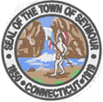 Assists the Recreation Director in implementing the Recreation Department policies and procedures. Provide quality customer service to the public as well as information on programs, facilities, and other services.Maintains contact with school, social, industrial, and civic groups interested in athletics and other recreational and community activities. Collection and banking needs to various program fees charged. Coordinates department activities with other departments and agencies as needed. Supports all duties and responsibilities of the Recreation Director and takes them on in the event of his/her absence. Assists in preparation of annual operational budget with the Recreation Director.Thorough knowledge of the principles and practices of modern recreation programsAbility to constantly interpret documents such as safety rules, operating and management instruction, and procedure manuals.Ability to convey routine reports and correspondence.Ability to constantly express oneself before groups of people including residents, employees, or participants.Ability to frequently move or maintain a stationary position.Ability to occasionally lift and or move objects. Ability to operate a computer and other office productivity machinery such as a copier, fax machine, or printer.Ability to travel between recreation activitiesThorough knowledge of equipment and facilities required in a comprehensive recreation programExtensive knowledge of the principles and practices of maintenance, and recreation facilities; Working knowledge of the principles and practices of office management, work organization and supervision. Minimum four (4) years’ experience in coaching, camp, or facility management or relevant  trainingAbility to work evenings and weekends as needed for recreational activitiesPossession of a valid driver’s license 